IV   Conferencia Internacional sobre Gestión Financiera en Institucionesde Educación Superior.La Universidad Mayor, Real y Pontificia de San Francisco Xavier de Chuquisaca - en el marco de la Red SUMA, convoca a la IV Conferencia Internacional sobre Gestión Financiera en Instituciones de Educación Superior que tendrá lugar en la ciudad de Sucre,  Bolivia los días 21 al 23 de septiembre de 2016, en el Centro Internacional de Convenciones y Cultura.Promover el intercambio de experiencias y difundir las buenas prácticas asociadas a la modernización de la gestión financiera en Instituciones de Educación Superior (IES), para aumentar la eficiencia en la gestión de las Universidades y replicar aquellas que hayan sido implementadas obteniendo buenos resultados. Serán consideradas dentro de las áreas:1.-	CONTRIBUCIÓN DE LA UNIVERSIDAD AL DESARROLLO LOCAL DE SU ÁREA DE INFLUENCIA.Relación Universidad-Estado-Sociedad.Generación y distribución del conocimiento como bien público y social.Rentabilidad Social de las instituciones de Educación Superior.Responsabilidad Social Universitaria.Desarrollo de proyectos I+D+i.Valoración y transferencia de conocimiento. Interacción con el sector socio-productivo.2.-  COOPERACIÓN INTERNACIONAL, NUEVAS PERSPECTIVAS Y RETOS.Crisis Financiera Global.Relacionamiento internacional de las IES.Diversificación de fuentes de financiamiento y Fundraising internacional.Formación de Gestores Financieros.Fuentes de información y financiamiento de la cooperación internacional.3.-  ORGANIZACIÓN INTERNA PARA ENFRENTAR LOS NUEVOS DESAFÍOS DEL ENTORNO.Gestión por Resultados e Indicadores de Gestión.Gestión de la Planificación estratégica y operativa.Gestión de la organización Universitaria.Gestión de los Recursos Humanos.Sistemas de gestión, información y comunicación.Sostenibilidad financiera y procesos de planificación financiera de las IES.Herramientas Administrativas y Financieras.Transparencia y Rendición de Cuentas.Calidad de la Educación Superior.Gestión de los Órganos de Control y Fiscalización.Al inicio de cada jornada de presentación de ponencias, se ofrecerán las siguientes conferencias magistrales:Expositor: Dr. Claudio Rama – Uruguay	      Investigador y conferencista en Educación Superior“EQUILIBRIOS Y DESEQUILIBRIOS ENTRE LA EDUCACIÓN SUPERIOR Y MERCADO DE TRABAJO”.“EL FINANCIAMIENTO DE LA EDUCACIÓN SUPERIOR EN EL ACTUAL CONTEXTO DE AMÉRICA LATINA”.Expositor: Dr. Roberto Escarré U. – EspañaDirector de la Oficina de Gestión de Proyectos Internacionales en la Universidad de            Alicante y en la Fundación General de la Universidad de Alicante.“MEDICIÓN DEL IMPACTO SOCIOECONÓMICO DE LAS UNIVERSIDADES EN SU ENTORNO. INVERTIR EN EDUCACIÓN SUPERIOR ES RENTABLE”.“MEDICIÓN DEL IMPACTO DE PROGRAMAS Y PROYECTOS DE EDUCACIÓN SUPERIOR”.Expositor: Dr. Luciano Rodríguez Marcelino. – Brasil                 Pró Reitor de Desenvolvimento Institucional de UNISUL..“GESTIÓN UNIVERSITARIA DE VANGUARDIA, INNOVADORA Y GLOBAL: UNA MIRADA DESDE LOS PARADIGMAS DE EFICIENCIA, EFICÁCIA Y EFECTIVIDAD”Rectores y autoridades superiores de IES.Gestores financieros de las Instituciones de Educación Superior.Responsables de organizaciones vinculadas con la gestión de las Universidades	Investigadores en temáticas relacionadas a la gestión universitaria.Estudiantes de carreras afines a las temáticas de la Conferencia.Entidades gubernamentales responsables de formular políticas de  Educación Superior.Financiadores y organizaciones afines.Sector empresarial, administración pública. Otros interesados en la temática.La tasa de cambio es de 6,96 Bolivianos por unidad de Dólar Americano ($us.)Las ponencias deberán estar relacionadas con las temáticas definidas para el evento evidenciando casos de buenas prácticas desarrolladas en su Institución.  La duración máxima de cada exposición será de 20 minutos para dar lugar a 10 minutos de preguntas, para lo cual deberán de elaborar una presentación en power point en la plantilla suministrada.El Resumen de su ponencia con la finalidad de ser evaluado, deberá ser presentado en una  hoja independiente según el formato elaborado y deberá ser enviado al correo electrónico gefines2016@gmail.com  antes del día15  de Julio de 2016. La aceptación de su ponencia será informada con fecha límite del 29 del  mes de julio. Una vez aprobada la ponencia se deberá enviar una presentación en power point en la plantilla suministrada hasta el día 10 de Agosto.El comité científico específicamente organizado para la conferencia dará a conocer sobre su aceptación.Adicionalmente el o los autores de la ponencia deberán elaborar un artículo sobre el trabajo presentado que será publicado en la memoria de la IV Conferencia y deberá cumplir el formato siguiente:Fuente: Time New Román, tamaño 12,  Con extensión máxima de 5 páginas (8x11) incluida la bibliografía Títulos y subtítulos: Deberán estar justificados, en mayúscula y negrita, dejando un espacio sencillo entre los mismos y el texto.Interlineado: 1,5.Márgenes: 2 cm en todos los lados.De usarse abreviaturas, estas deberán explicarse solamente la primera vez que aparezcan en el texto.La inclusión de tablas y gráficos deben estar incorporadas al texto, lo más cercano al lugar donde se las mencionan. (Evitar ponerlas como anexo)Deberán contar con las referencias textuales necesarias, en el caso que corresponda.Las figuras que contengan textos y símbolos, deben ser legibles. El formato digital de las figuras, las fotografías y los dibujos originales debe ser de formato de alta definición (jpg, gif, png)  Las notas mencionadas en el cuerpo del trabajo deberán incluirse a pie de página con el formato correspondiente.Los resúmenes y los trabajos se subirán a la web del evento en formato pdf.
Si no se tiene la posibilidad de presentar ponencias puede presentar al evento un poster cuyo contenido deberá ser enviado a la dirección gefines2016@gmail.com hasta el 30 de junio .Se informará por correo electrónico sobre la aceptación hasta el 15 de Julio.La Conferencia Internacional a través de su Comité Científico seleccionara a las mejores ponencias y reconocerá con la otorgación de los siguientes premios:1.- Premio a la mejor ponencia del evento: Equipo de computación portátil.2.- Premio a la mejor ponencia por área (3): Equipo Multimedia.Portal del evento     http://gefines2016. usfx.info/UNIVERSIDADES ASOCIADAS A LA RED SUMA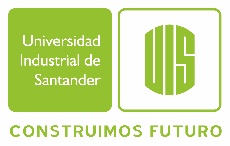 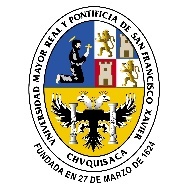 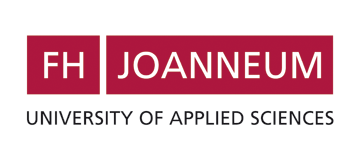 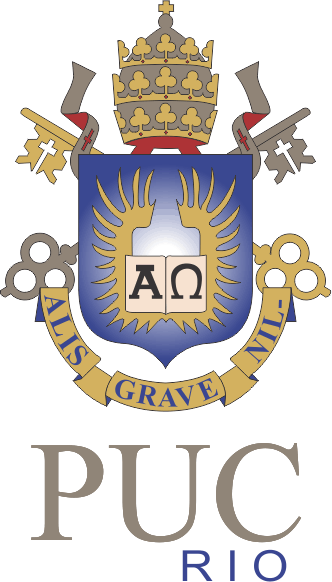 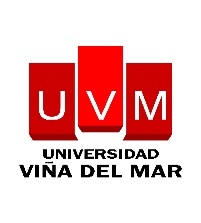 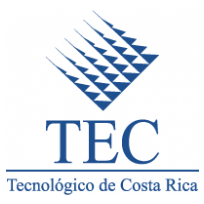 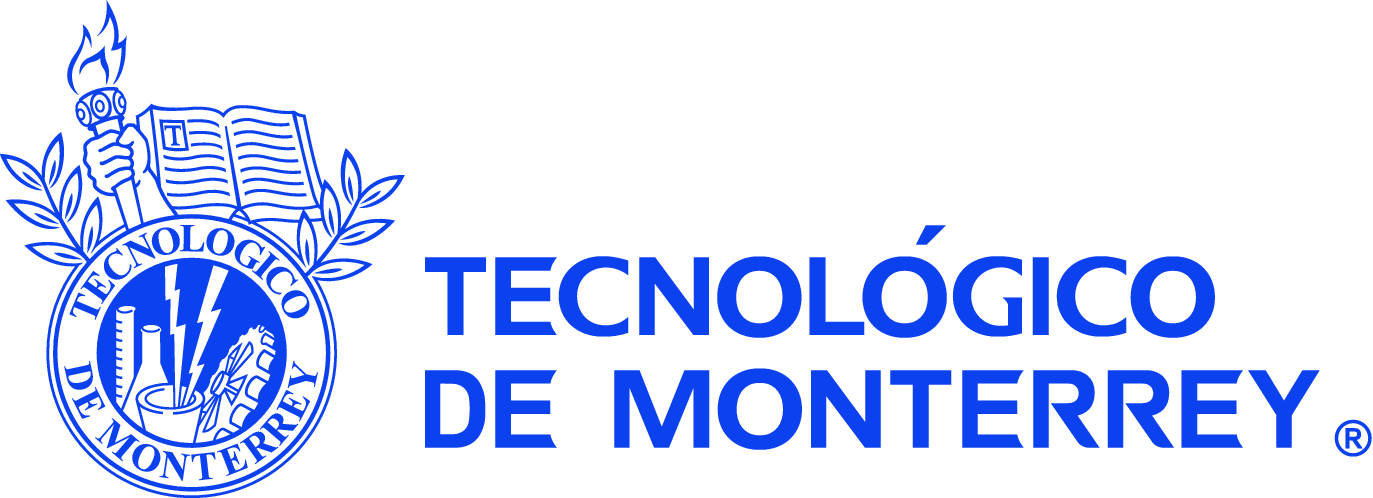 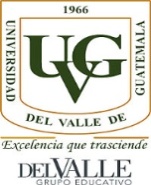 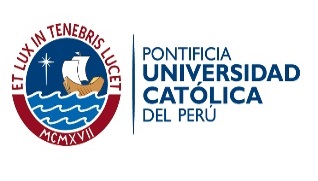 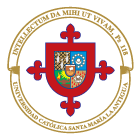 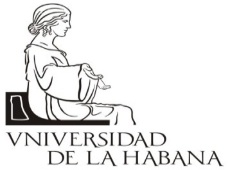 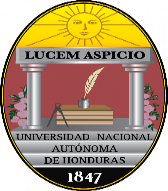 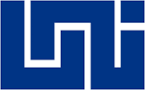 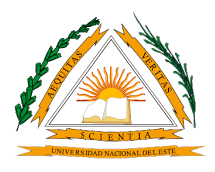 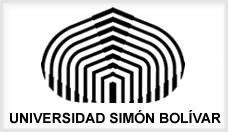 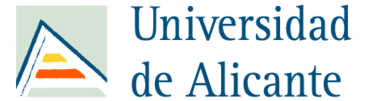 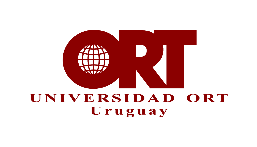 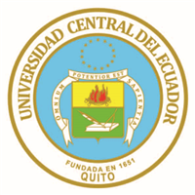 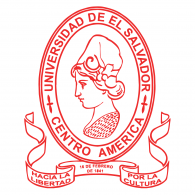 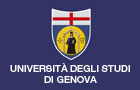 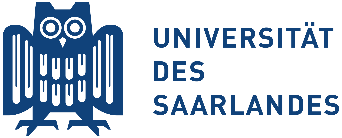 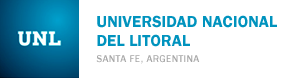 Cuotas de inscripción según nacionalidadCuotas de inscripción según nacionalidadCuotas de inscripción según nacionalidadCategoría / NacionalidadParticipanteParticipanteCategoría / NacionalidadExtranjeroNacionalDelegado Ponente150 $us100 $usDelegado no ponente200 $us150 $usDelegado asociado100 $us100 $usFECHAS IMPORTANTESConvocatorias/Plazos/InscripcionesFECHAS IMPORTANTESConvocatorias/Plazos/InscripcionesFECHAS IMPORTANTESConvocatorias/Plazos/InscripcionesFECHAS IMPORTANTESConvocatorias/Plazos/Inscripciones13151529de juniode juniode juliode julioPublicación de convocatoriaInicio de recepción de ponenciasUltimo día de recepción de ponenciasResultado final evaluación ponencias10521-22-2321-22-23de agostode septiembrede septiembrede septiembreVersión final de ponencias para incluir en las memoriasUltimo plazo para inscripcionesIV CONFERENCIA GEFINES 2016IV CONFERENCIA GEFINES 2016DíaHorarioActividades2014:30 - 18:00Acreditación2107:30Concentración en el edificio central de la Universidad,  traslado de participantes al Centro Internacional de Convenciones y Cultura (CICC)2108:00 – 09:00Acreditación de participantes219:00 – 9:15Acto Inaugural 219:15 - 10:30Conferencia Magistral Dr. Claudio Rama – UruguayInvestigador y conferencista en Educación Superior“EQUILIBRIOS Y DESEQUILIBRIOS ENTRE LA EDUCACIÓN SUPERIOR Y MERCADO DE TRABAJO”.2110:30 - 11:00Coffee Break2111:00 - 11:30Ponencia 12111:30 - 12:00Ponencia 22112:00 - 12:30Ponencia 32112:30 – 13:30Almuerzo2113:30 – 14:45Conferencia Magistral Dr. Luciano Rodríguez Marcelino – BrasilPró Reitor de Desenvolvimento Institucional de UNISUL.“GESTIÓN UNIVERSITARIA DE VANGUARDIA, INNOVADORA Y GLOBAL: UNA MIRADA DESDE LOS PARADIGMAS DE EFICIENCIA, EFICÁCIA Y EFECTIVIDAD”2114:45 - 15:15Ponencia 42115:15 – 15:45Ponencia 52115:45 - 16:15Ponencia 62116:15 - 16:30Coffee Break2116:30 - 17:00Ponencia 72117:00 - 17:30Ponencia 82117:30Retorno a la Ciudad2119:00Coctel de Bienvenida2208:00Traslado de participantes al Centro Internacional de Convenciones y Cultura228:30 – 9:45Conferencia Magistral Dr. Roberto Escarré U. – EspañaDirector de la Oficina de Gestión de Proyectos Internacionales en la Universidad de            Alicante y en la Fundación General de la Universidad de Alicante.“MEDICIÓN DEL IMPACTO SOCIOECONÓMICO DE LAS UNIVERSIDADES EN SU ENTORNO. INVERTIR EN EDUCACIÓN SUPERIOR ES RENTABLE”229:45 – 10:15Ponencia 92210:15 - 10:45Coffee Break2210:45 – 11:15Ponencia 102211:15 – 11:45Ponencia 112211:45 – 12:15Ponencia 122212:15 – 13:30Almuerzo2213:30 - 14:45Conferencia Magistral Dr. Claudio Rama – UruguayInvestigador y conferencista en Educación Superior“EL FINANCIAMIENTO DE LA EDUCACIÓN SUPERIOR EN EL ACTUAL CONTEXTO DE AMÉRICA LATINA”2214:45 - 15:15Ponencia 132215:15 - 15:30Coffee Break2215:30 - 16:00Ponencia 142216:00 - 17:00International Workshops – Mesa de convenios académicos internacionales entre IES.2217:00Retorno a la Ciudad - Opciones culturales2219:00Reunión de Coordinadores de Universidades asociadas en la RED SUMA2308:00Traslado de participantes al Centro Internacional de Convenciones y Cultura238:30 – 9:45Conferencia Magistral Dr. Roberto Escarré U. – EspañaDirector de la Oficina de Gestión de Proyectos Internacionales en la Universidad de Alicante y en la Fundación General de la Universidad de Alicante.“MEDICIÓN DEL IMPACTO DE PROGRAMAS Y PROYECTOS DE EDUCACIÓN SUPERIOR”.239:45 – 10:15Ponencia 152310:15 – 10:45Ponencia 162310:45 – 11:00Coffee Break2311:00 - 11:30Ponencia 172311:30 - 12:00Ponencia 182312:00 - 12:30Ponencia 192312:30 - 13:00Ponencia 202313:00 – 14:30Almuerzo2314:30 – 15:00Clausura y entrega de Certificados. 2315:00Retorno a la Ciudad - Opciones culturales